1- WAS IST DAS ? SCHREIBE AUF TÜRKISCH! (BU NEDİR? TÜRKÇE ANLAMINI YAZ!)(10x3=30)2-WIE VIEL KOSTET ES? SCHREIBE! (FİYATI NE KADAR? YAZ!) (3x5=15)3-VERİLEN CÜMLELERE PARANTEZ İÇİNDEKİ  MODAL FİİLLERİ  EKLEYEREK YENİ CÜMLELER OLUŞTURUNUZ. (5X5=25)Örnek: Ich schwimme sehr gut.(können) Ich kann sehr gut schwimmen. 4- KREUZE DAS RİCHTİGES WORT AN!  (DOĞRU KELİMEYİ İŞARETLE!) .(2X3=6)5-SCHREIBE IMPERATIV! (FİİLLERİ EMİR KİPİNDE YAZ!) .(12X2=24)ŞEHİT NURİ SAĞIR ANADOLU LİSESİ  2017-2018 ÖĞRETİM YILI 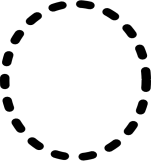 ALMANCA DERSİ 10.SINIF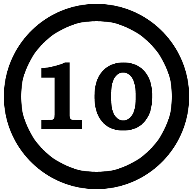 1.DÖNEM 1.YAZILI YOKLAMA SORULARINAME:……………………………….… KLASSE:………….NUMMER:…………… Punkte:DEUTSCHTÜRKISCHDEUTSCHTÜRKISCH1-Das Brot1-1-Die Kartoffel1-2-Der Käse2-2-Die Birne2-3-Das Ei3-3-Die Banane3-4-Die Butter4-4-Die Petersilie4-5-Die Milch5-5-Die Gurke5-2,50 EURO54,25 EURO-50 CENT1. Hasan malt  sehr gut.. (können)2. Du  kochst  sehr gut Spinat.    (können)3. Rufen Sie bitte  die Polizei an. (können)4. Er geht ins Kino.  (können)5.Wir sprechen  Deutsch.  (können)WAS TRINKT MAN ?WELCHES IST OBST?A-Das EiA-Die TomateB-Der OrangensaftB-Die AubergineC-Der KäseC-Der ApfelD-Das BrotD-Die KarotteE-Die SalamiE-Die KartoffelImperativ!waschenkochenkaufenessenDUIHRSIE